Corso di Preparazione al Test di Medicina e Chirurgia e Odontoiatria e Protesi Dentaria - TESTBUSTERS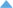 Un gruppo di studenti iscritti ai corsi di laurea in Medicina Chirurgia e Odontoiatria e Protesi Dentaria dell’Università degli Studi di Milano, si sono confrontati sui rispettivi metodi di studio e preparazione per affrontare il test d’ingresso. Intendono condividere con gli studenti del quinto anno delle scuole superiori tecniche e metodi che sono frutto delle loro indagini, esperienze e preparazioni personali durate mesi, che possono essere sintetizzate in pochi giorni di lezioni frontali e soprattutto devono essere applicate immediatamente all'argomento in questione, cioè i test.I primi ESPERTI di test sono proprio gli studenti che l'hanno superato negli anni precedenti.Come partecipareLa partecipazione agli incontri è gratuita e aperta a tutti gli studenti del quinto anno delle scuole superiori. I posti sono limitati e l’iscrizione è obbligatoria. Per partecipare occorre compilare l’apposito modulo e inviarlo al COSP via e-mail (cosp@unimi.it) o via fax (02 503.12146) almeno 15 giorni prima. In caso di numero di adesioni superiore alla disponibilità, le iscrizioni saranno accolte sulla base dell’ordine cronologico con cui perverranno al COSP.Download modulo di iscrizione		 SCHEDA ADESIONE - PERCORSO Preparazione TEST (versione in rtf) 474.77kb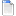 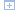 Per informazioniTel. 02 503.12113/13779 cosp@unimi.it